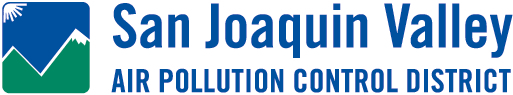 PORTABLE ENGINE RECORDKEEPING & REPORTING FORMNOTE:  Record of items 1,2,3,&4 or 1,2,5,&6 must be maintained for each day of operation.Company Name:Registration #DATE1LOCATION OF OPERATION2LOCATION OF OPERATION2FUEL TYPE3(diesel,gasoline,etc.)FUEL TYPE3(diesel,gasoline,etc.)QUANTITY4USED(gallons)QUANTITY4USED(gallons)HOURS OF5 OPERATIONOPERATIONAL6 BHP RATINGPrint Name:Print Name:Signature:Signature:Phone #Phone #